Work and Travel 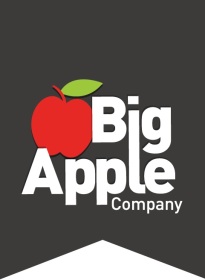 Ön Başvuru Formu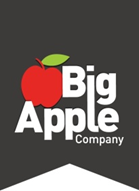 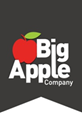 